Rounders Tournament Legacy Games 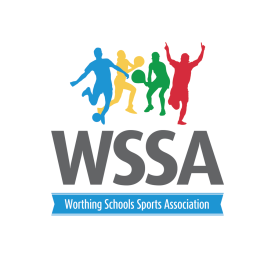 Wednesday 20th June 2018  1.00pm – 3pm TimingsRed Pool (pitch 1)English Martyrs Vale Downsbrook Black Pool (Pitch 2)1.Broadwater2. Durrington 3. West Park Green Pool(Pitch3)1.TAB2. Heene 3.Chesswood Blue Pool (Pitch4)WhytemeadGoringOrchardsBroadwater 1.00pm1v21v21v21v41.20pm 2v32v32v32v31.40pm 1v33v41v31v22.00pm1v34v23v12.20pmWinner red V RU black Winner Black V RU red Winner Green pool V Runner Up blue pool Winner Blue pool V Runner Up Green Pool 2.40pmSemi- Final 1 Semi - Final 2 3rd Red V 3rd Black3rdGreen V 3rd Blue3.00pmFinals Losing semi -finalists play for 3rd and 4th PlaceWinner pitch 3 V Winner pitch 4RU pitch 3 V RU pitch 4Results and presentation 